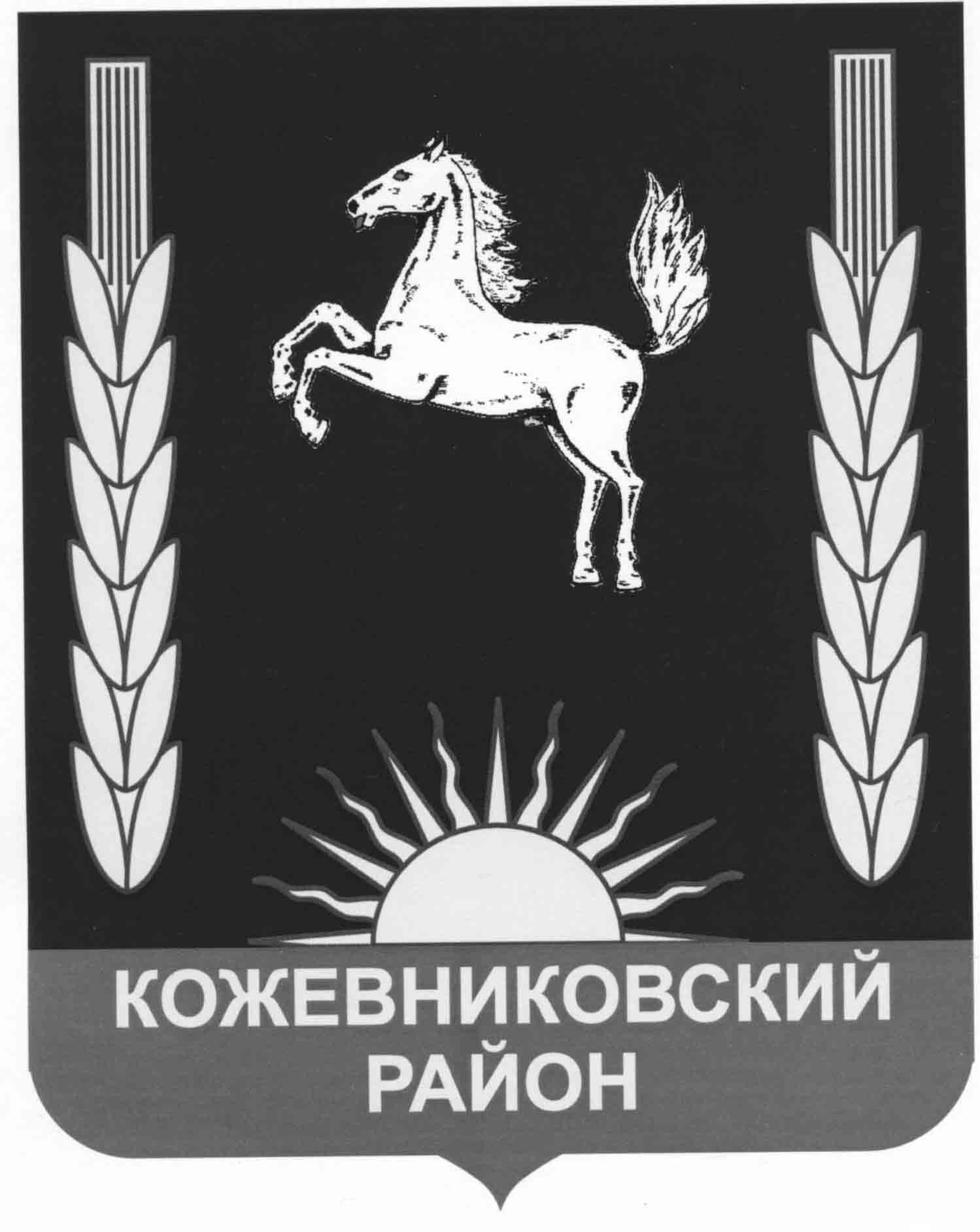 АДМИНИСТРАЦИЯ КОЖЕВНИКОВСКОГО РАЙОНА	ПОСТАНОВЛЕНИЕ27.12.2017                                                                                                                        № 828с. Кожевниково  Кожевниковского района Томской областиО внесении изменений в постановление Администрации Кожевниковского района                               от 13.04.2017 № 209 «Об утверждении   Порядка  предоставления из бюджета муниципального образования «Кожевниковский район» бюджетам сельских поселений иных  межбюджетных трансфертов на капитальный ремонт и (или)  ремонт  автомобильных дорог общего пользования  местного значения в границах поселений»В целях совершенствования нормативного правового акта,  ПОСТАНОВЛЯЮ:1. В Порядок предоставления из бюджета муниципального образования «Кожевниковский район» бюджетам сельских поселений иных  межбюджетных трансфертов на капитальный ремонт и (или)  ремонт  автомобильных дорог общего пользования  местного значения в границах поселений, утвержденный Постановлением Администрации Кожевниковского района от 13.04.2017 № 209 «Об утверждении   Порядка  предоставления из бюджета муниципального образования «Кожевниковский район» бюджетам сельских поселений иных  межбюджетных трансфертов на капитальный ремонт и (или)  ремонт  автомобильных дорог общего пользования  местного значения в границах поселений » (далее – Порядок) внести следующие изменения:а) в пункте 3 Порядка слова "о бюджете  Кожевниковского района на 2017 год. " заменить словами " о бюджете  Кожевниковского района на 2018 год.";б) в пункте 4 Порядка слова " постановлением Администрации Кожевниковского района от 27.12.2016 года № 698 « Об утверждении Методик и расчетов распределения иных межбюджетных трансфертов из бюджета муниципального района бюджетам сельских поселений Кожевниковского района» заменить словами «постановлением Администрации Кожевниковского района от 25.12.2017 года №824  « Об утверждении Методик и расчетов распределения иных межбюджетных трансфертов из бюджета муниципального района бюджетам сельских поселений Кожевниковского района»;в) в подпункте 5 пункта 8 Порядка слова «Соглашение о предоставлении в 2017 году» заменить словами «Соглашение о предоставлении в 2018 году».2. В Типовом Соглашении о предоставлении в 2017 году бюджету муниципального образования ___________ сельское поселение межбюджетных трансфертов из районного бюджета на капитальный ремонт и (или) ремонт автомобильных дорог общего пользования местного значения в границах поселения, являющимся приложением к Порядку слова            по тексту « 2017 году»  и  «2017 года»  читать как «2018 году» и «2018 года» соответственно.3. Разместить настоящее постановление на официальном сайте органов местного самоуправления   Кожевниковского района в сети «Интернет».4.  Настоящее постановление вступает в силу с 01.01.2018 года.4. Контроль за исполнением настоящего постановления возложить на заместителя Главы   Кожевниковского района по жилищно-коммунальному хозяйству, строительству, общественной безопасности  Вакурина В.И.   Глава   района                                                                                                            А.М. ЕмельяновИсполнитель: Михайлова Е. Н.21345Согласовано:     Начальник отдела правовой и кадровой работы                                                                                                                             ___________________М.В.Пономаренко                                      «_____» _______________ 2017 г.Согласовано:Заместитель Главы района пожилищно-коммунальному хозяйству                строительству, общественной безопасности                                       _______________В.И.Вакурин  «___»_____________2017 г.                                                                                                                      Согласовано:Начальник Управления финансов      ________________ О.Л.Вильт «___»_____________2017 г.                                                                                                                                                                                                                                    ____________________ 	  __________В.И. Вакурин